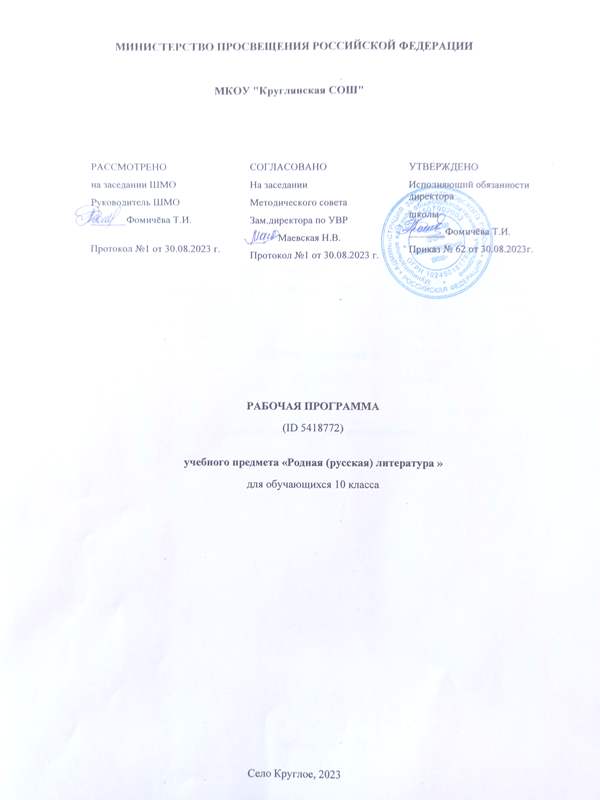 МИНИСТЕРСТВО ПРОСВЕЩЕНИЯ РОССИЙСКОЙ ФЕДЕРАЦИИ‌‌‌ ‌​МКОУ "Круглянская СОШ"‌РАБОЧАЯ ПРОГРАММА(ID 5418772)учебного предмета «Родная (русская) литература »для обучающихся 10 классаСело Круглое, 2023ПОЯСНИТЕЛЬНАЯЗАПИСКАРабочаяпрограммасреднегообщегообразованияпоучебному предмету«Роднаялитература(русская)»составленав соответствиис реализациейФедерального закона от 3 августа 2018 г.№ 317-ФЗ„Овнесении измененийв статьи11и 14Федеральногозакона«ОбобразованиивРоссийскойФедерации“»наосноветребованийкрезультатамосвоенияосновнойобразовательнойпрограммысреднегообщегообразования,представленныхвФедеральномгосударственномстандартесреднегообщегообразования,атакжеПримернойрабочейпрограммывоспитаниядляобщеобразовательныхорганизаций.Личностныеиметапредметныерезультатыпредставленысучётомособенностейпреподаваниякурсародногорусскогоязыкавсреднейобщеобразовательнойшколе.ОБЩАЯ    ХАРАКТЕРИСТИКА    УЧЕБНОГО	ПРЕДМЕТА«РОДНОЙЯЗЫК(РУССКИЙ)»Русская литература, являясь одной из самых богатых литератур мира,предоставляетширокиевозможностидляотраженияэстетическиценнойхудожественноймоделимираи духовногопознанияжизниспозицийгуманистическогосознания.Являясьчастьюпредметнойобласти«Роднойязыкироднаялитература»,учебныйпредмет«Роднаялитература(русская)»тесносвязанспредметом«Роднойязык(русский)»испособствуетобогащениюречишкольников,развитиюихречевойкультуры,коммуникативнойи межкультурнойкомпетенций.Учебныйпредмет«Роднаялитература(русская)»такженепосредственносвязанспредметом«Литература»изпредметнойобласти«Русскийязыки литература»,нарядус которымвноситсвойвкладвформированиеуобучающихсякультурывосприятияи пониманиялитературныхтекстов,освоениеимисовременныхчитательскихпрактик.Вместес темучебныйпредмет«Роднаялитература(русская)»имеетспецифическиеособенности,отличающиеегоотучебногопредмета«Литература»иобусловленные:отбором произведений русской литературы, вкоторых наиболее ярковыраженоихнационально-культурноесвоеобразиеи связаннаяс этимпроблематика(человекв круговоротеисторииРоссии,загадочнаярусскаядуша,духовныеосновы русскойкультуры,человеквпоискахсчастья);построением содержания всоответствии спроблемно-тематическимиблоками;болееподробнымосвещениемисторико-культурногофонаэпохисозданияизучаемыхлитературныхпроизведений,расширенным историко-культурнымкомментариемкним.Содержаниекурса«Роднаялитература(русская)»неповторяетсодержание курса «Литература», а дополняет его, удовлетворяя потребностиобучающихся 10—11 классов визучении родной русской литературы какособого,эстетическогосредствапознаниярусскойнациональнойкультурыисамореализациив ней.В курсроднойрусскойлитературывключенызначительные произведения русской классики исовременной литературы,наиболее ярко воплотившие национальные особенности русской литературыи культуры. Врабочейпрограммеучебного предмета«Роднаялитература(русская)»длясреднегообщегообразованияпрослеживаетсяпреемственностькакс курсом«Роднаялитература(русская)»дляосновногообщегообразования(вобластиконцептуальныхоснов,целейи задач,принципаотборапроизведений),такискурсом«Литература»предметнойобласти«Русскийязыки литература»в 10—11классах(поцелями задачамлитературного образования в целом, осмыслению поставленных в литературепроблем,пониманиюкоммуникативно-эстетическихвозможностейязыкалитературныхпроизведений,основамлитературоведения идр.).Рабочаяпрограммаучебногопредмета«Роднаялитература(русская)»длясреднегообщегообразованиястроитсянасочетаниипроблемно-тематического,историко-литературногоихронологическогопринципов.Содержание программы для каждого класса включает произведения русскойклассикии современнойлитературы,которыеактуализируютвечныепроблемыиценностивконтекстеэтнокультурныхтрадицийрусскогонарода.Впрограммекурсароднойрусскойлитературыдля10классавыделяются три содержательные линии, представляющие собой проблемно-тематические блоки, внутри которых содержание структурировано на основеисторико-литературногоихронологическогопринципов:«Временаневыбирают»;«Тайнырусскойдуши»;«Впоискахсчастья».Программакурсароднойрусскойлитературыдля11классатакжевключаеттрисодержательныелинии,вкоторыхпрослеживаетсяпродолжениезаявленныхв  предыдущемклассетемипроблем:«Человеквкруговоротеистории»;«Загадочнаярусскаядуша»;«Существуетлиформуласчастья?».ВтематическиеблокипрограммывключенылитературныепроизведенияЦЕЛИИЗУЧЕНИЯПРЕДМЕТА«РОДНАЯЛИТЕРАТУРА(РУССКАЯ)»Программаучебногопредмета«Роднаялитература(русская)»ориентировананасопровождениеиподдержкуучебногопредмета«Литература»,входящеговобразовательнуюобласть«Русскийязыкилитература».Целикурсароднойрусскойлитературы в рамках предметной области «Родной язык и родная литература» имеют своюспецифику, обусловленную дополнительным по своему содержанию характером курса, атакже особенностями функционирования русского языка и русской литературы в разныхрегионахРоссийской Федерации.Изучение предмета «Родная литература (русская)» должно обеспечить достижениеследующихцелей:формированиепредставленийоролиизначениироднойлитературывжизничеловека и общества, в осознании ценностного отношения к литературе как неотъемлемойчасти русской культуры;включениеобучающихсявкультурно-языковоеполероднойлитературыикультуры, воспитание ценностного отношения к русскому языку и русской литературе какносителямкультурысвоегонарода;формированиепредставленийотеснойсвязимеждуязыковым,литературным,интеллектуальным,духовно-нравственным становлениемличности;расширениепредставленийороднойрусскойлитературекакхудожественномотражении традиционных духовно-нравственных российских и национально-культурныхценностей.Достижениеуказанныхцелейвозможноприкомплексномрешенииследующихвзаимосвязанныхучебныхзадач:расширение представлений о художественной литературе как одной из основныхнационально-культурныхценностейнарода,как особогоспособапознанияжизни;обеспечениекультурнойсамоидентификации,национальногосамосознания,чувствапатриотизма,формирующихнационально-культурнуюидентичностьиспособностькмежэтническомудиалогу(наосноверазвитияспособностипониматьлитературныехудожественныепроизведения,отражающиеразныеэтнокультурныетрадиции);формирование устойчивой мотивации к систематическому чтению как средствупознания культуры своего народа и других культур на основе многоаспектного диалога,какформеприобщенияклитературномунаследиюичерезнегоксокровищамотечественной и мировой культуры, как особому способу познания жизни, культурнойсамоидентификации,чувствапричастностикистории,традициямсвоегонародаиосознанияисторической преемственностипоколений;формированиезнанийобазовыхконцептахрусскогоязыка,создающиххудожественнуюкартинумира,ключевыхпроблемахпроизведенийрусскойлитературы;развитие умения выявлять идейно-тематическое содержание произведений разныхжанров;формированиепредставленийобизобразительно-выразительныхвозможностяхязыкарусскойлитературыиуменийсамостоятельногосмысловогоиэстетическогоанализа художественных текстов и познавательной учебной проектно-исследовательскойдеятельности;развитиеуменийинтерпретироватьизученныеисамостоятельнопрочитанныепроизведенияроднойлитературынаисторико-культурнойоснове;сопоставлятьихспроизведениями других видов искусств, в том числе с использованием информационно-коммуникационныхтехнологийиприменениемразличныхформработывмедиапространстве,использоватьсловариисправочнуюлитературу,опираясьнаресурсытрадиционных библиотек и электронных библиотечных систем, творчески перерабатыватьхудожественныетексты,создаватьсобственныевысказывания,содержащиеаргументированныесуждения исамостоятельную оценкупрочитанного.МЕСТОУЧЕБНОГОПРЕДМЕТА«РОДНАЯЛИТЕРАТУРА(РУССКАЯ)»ВУЧЕБНОМПЛАНЕВ соответствии с ФГОС СОО родная литература (русская) входит в предметнуюобласть"Роднойязыкироднаялитература"иявляетсяобязательнымдля изучения.Общее число часов, рекомендованных для изучения родной литературы (русской) в10классе-18часов(1час внеделю)СОДЕРЖАНИЕТЕМУЧЕБНОГОПРЕДМЕТА«РУССКАЯРОДНАЯЛИТЕРАТУРА»Раздел1.ВРЕМЕНАНЕВЫБИРАЮТВрагэтотбыл—крепостное правоРассказы иповести (два произведения по выбору). Например: А.И.Герцен «Сорока- воровка» (всокращении), Л.Н.Толстой «Утро помещика» (фрагменты), «Поликушка» (фрагменты).Хождение внародВ.Г.Короленко. Рассказы и фрагменты романа (одно произведение по выбору). Например: «Чудная», «Девкупривезли»(глава из романа «История моего современника») и др.Время—этоиспытаньеА.А.Вознесенский«Живитене в пространстве, а во времени…» и дрРаздел2.ТАЙНЫРУССКОЙДУШИРусскийГамлетИ.С.Тургенев.Рассказыиповести(однопроизведениеповыбору).Например: «Гамлет Щигровского уезда»НестоитземлябезправедникаЛюбовьювсѐспасаетсяРассказыиповести(двапроизведенияповыбору).Например:Ф.М. Достоевский«Столетняя»,«Кроткая»(из«Дневникаписателя»), А.П.Чехов«Душечка»,«Дуэль»,«Верочка», «Попрыгунья» Раздел3.ВПОИСКАХ СЧАСТЬЯНенакажи меняподобнымсчастьемПовестиироманы(однопроизведениеповыбору).Например:Н.Г. Помяловский«Мещанскоесчастье»(фрагменты),И.Н.Потапенко«Негерой»(фрагменты)идр.Ибезумно,мучительнохочетсясчастьяС.Я.Надсон.Стихотворения(одноповыбору).Например:«Явчераещѐрадбылотречьсяотсчастья…»,«Ядолгосчастья ждал…»Главное—перевернутьжизньА.П.Чехов.Рассказы(одинповыбору).Например:«Невеста»,«Олюбви»идр.Насветесчастье естьРассказыиповести(трипроизведенияповыбору).Например: А.Я.Яшин «Первый гонорар», «Угощаю рябиной»Ю.В.Буйда  «Свинцовая Анна»ПЛАНИРУЕМЫЕРЕЗУЛЬТАТЫОСВОЕНИЯУЧЕБНОГОПРЕДМЕТА«РУССКАЯРОДНАЯЛИТЕРАТУРА»Личностные результаты освоения обучающимися рабочей программы по родной литературе (русской) для среднего общего образования должны отражать готовность и способность обучающихся руководствоваться сформированной внутренней позицией личности, системой ценностных ориентаций, позитивных внутренних убеждений, соответствующих традиционным ценностям российского общества, расширение жизненного опыта иопыта деятельности впроцессе реализации основных направлений воспитательной деятельности:гражданскоговоспитания:сформированность гражданской позиции обучающегося как активного и ответственного члена российского общества;осознание своих конституционных прав и обязанностей, уважение закона и правопорядка;принятие традиционных национальных, общечеловеческих гуманистических, демократических ценностей, в том числе в сопоставлении сситуациями, отражѐнными в литературных произведениях;готовность противостоять идеологии экстремизма, национализма, ксенофобии, дискриминации по социальным, религиозным, расовым, национальным признакам;готовность вести совместную деятельность, в том числе в рамках школьного литературного образования, в интересах гражданского общества, участвовать в самоуправлении в образовательной организации;умение взаимодействовать с социальными институтами в соответствии с ихфункциями и назначением;готовностькгуманитарнойиволонтѐрскойдеятельности;патриотическоговоспитания:сформированность российской гражданской идентичности,патриотизма, уважения к своему народу, чувства ответственности перед Родиной, гордостиза свой край, свою Родину, свой язык и культуру, прошлое и настоящее многонационального народа России в контексте изучения произведений родной литературы (русской) и литератур народов России;ценностное отношение к государственным символам, историческому иприродному наследию, памятникам, традициям народов России, достижениям России в науке, искусстве, спорте, технологиях, труде, отражѐнным в художественных произведениях;идейная убеждѐнность, готовность к служению и защите Отечества, ответственностьза его судьбу, в том числе воспитанные на примерах изрусской литературы;духовно-нравственноговоспитания:осознание духовных ценностей российского народа, отражѐнных в произведениях родной литературы (русской) и литературы народов России;сформированностьнравственногосознания,этическогоповедения;способность оценивать ситуацию и принимать осознанные решения, ориентируясь на морально-нравственные нормы и ценности, в том числе и при анализе литературного произведения;осознаниеличноговкладавпостроениеустойчивогобудущего;ответственное отношение к своим родителям, созданию семьи на основеосознанного принятия ценностей семейной жизни, в соответствии с традициями народов России, в том числе отражѐнными в литературных произведениях;эстетическоговоспитания:эстетическое отношение к миру, включая эстетику быта, научного и техническоготворчества,спорта,труда,общественныхотношений;способностьвоспринимать различные виды искусства, традиции и творчество русскогои других народов, ощущать эмоциональное воздействие искусства, в том числе художественной литературы;убеждѐнность в значимости для личности и общества отечественногоискусства, этнических культурных традиций и народного творчества, в том числерусского фольклора;готовность к самовыражению в разных видах искусства, стремление проявлять качества творческой личности, в том числе при выполнении творческих работпо родной (русской) литературе;физическоговоспитания:сформированность здорового и безопасного образа жизни, ответственного отношенияк своему здоровью;потребность в физическом совершенствовании, занятиях спортивно- оздоровительной деятельностью;активное неприятие вредных привычек и иных форм причинения вреда физическомуи психическому здоровью, в том числе при оценке поведения ипоступков литературных героев;трудовоговоспитания:готовность к труду, осознание ценности мастерства, трудолюбие, в том числе воспитанные на положительных примерах из художественной литературы;готовность к активной деятельности технологической и социальной направленности, способность инициировать, планировать и самостоятельно выполнять такую деятельность в процессе литературного образования;интерес к различным сферам профессиональной деятельности, умение совершать осознанный выбор будущей профессии и реализовывать собственные жизненные планы, в том числе ориентируясь на профессиональный выбор и поступки литературных героев;готовность и способность к образованиюи самообразованию, к продуктивной читательской деятельности на протяжении всей жизни;экологическоговоспитания:сформированность экологической культуры, понимание влияния социально- экономических процессов на состояние природной и социальной среды, осознание глобального характера экологических проблем, в том числе на основе осмысления идейно-тематического содержания родной литературы(русской)и литератур народов России;планирование и осуществление действий в окружающей среде на основезнания целей устойчивого развития человечества, в том числе на основе осмысления идейно- тематического содержания произведений родной литературы (русской);активное неприятие действий, приносящих вред окружающей среде, в том числе на основе интерпретации литературных произведений;умение прогнозировать неблагоприятные экологические последствия предпринимаемых действий, предотвращать их;расширение опыта деятельности экологической направленности, представленной в произведениях родной литературы (русской);ценностинаучногопознания:сформированность мировоззрения, соответствующего современному уровню развития науки и общественной практики, основанного на диалоге культур и литератур, способствующего осознанию своего места в поликультурном мире;совершенствование языковой и читательской культуры как средствавзаимодействия между людьми и познания мира с использованием изученных и самостоятельно прочитанных литературных произведений;осознание ценности научной деятельности, готовность осуществлять проектную и исследовательскую деятельность,втомчисленалитературныетемы, индивидуально и в группе.В процессе достижения личностных результатов освоения обучающимися программы по родной литературе (русской) на уровне среднего общего образования у обучающихся совершенствуется эмоциональный интеллект, предполагающий сформированность:самосознания, включающего способность понимать своѐ эмоциональное состояние, видеть направления развития собственной эмоциональной сферы, быть уверенным в себе;саморегулирования, включающего самоконтроль, умение принимать ответственность за своѐ поведение, способность адаптироваться к эмоциональным изменениям и проявлять гибкость, быть открытым новому;внутренней мотивации, включающей стремление к достижению цели и успеху, оптимизм, инициативность, умение действовать исходя из своих возможностей;эмпатии, включающей способность понимать эмоциональное состояние других, учитывать его при осуществлении коммуникации, способность к сочувствию и сопереживанию;социальных навыков, включающих способность выстраивать отношения с другими людьми, заботиться, проявлять интерес и разрешать конфликты, учитываясобственный читательский опыт.В результате изучения родной литературы (русской) на уровне среднего общего образования у обучающегося будут сформированы познавательныеуниверсальные учебные действия, коммуникативные универсальные учебные действия, регулятивные универсальные учебные действия, совместная деятельность.У обучающегося будут сформированы следующие базовые логические действия как часть познавательных универсальных учебных действий:самостоятельно формулировать и актуализировать проблему в произведениях художественной литературы, рассматривать еѐ всесторонне;устанавливать существенный признак или основания для сравнения литературных героев, художественных произведений и их фрагментов, классификации и обобщения литературных фактов;определятьцелидеятельности,задаватьпараметрыикритерииихдостижения;выявлять закономерности и противоречия в рассматриваемых явлениях,в том числе при изучении литературных произведений;разрабатывать план решения проблемы с учѐтом анализа имеющихся материальных и нематериальных ресурсов;вносить коррективы в деятельность, оценивать соответствие результатов целям, оценивать риски последствий деятельности;координировать и выполнять работу в условиях реального, виртуального и комбинированного взаимодействия, в том числе при выполнении проектовпо родной (русской) литературе;развивать креативное мышление при решении жизненных проблем, в том числе с использованием собственного читательского опыта.У обучающегося будут сформированы следующие базовые исследовательские действия как часть познавательных универсальных учебных действий:владеть навыками учебно-исследовательской и проектной деятельности на основе материала по родной литературе (русской), навыками разрешения проблем, способностью и готовностью к самостоятельному поиску методов решения практических задач, применению различных методов познания;осуществлятьразличныевидыпополучениюновогознанияпороднойлитературе(русской),егоинтерпретации,преобразованиюиприменениювразличныхучебных ситуациях, в том числе при создании учебных и социальных проектов;владетьпринципаминаучноготипамышления,научнойтерминологией,ключевыми понятиями и методами современного литературоведения;ставитьиформулироватьсобственныезадачивобразовательнойдеятельностии жизненных ситуациях с учѐтом собственного читательского опыта;выявлятьпричинно-следственныесвязииактуализироватьзадачуприизучениилитературныхявленийипроцессов,выдвигатьгипотезуеѐрешения,находить аргументы для доказательства своих утверждений, задавать параметрыи критерии решения;анализировать полученные в ходе решения задачи результаты, критически оценивать их достоверность, прогнозировать изменение в новых условиях;давать оценку новым ситуациям, оценивать приобретѐнный опыт, в том числе читательский;осуществлять целенаправленный поиск переноса средств и способов действия в профессиональную среду;уметь переносить знания, в том числе полученные в результате изученияпроизведений родной литературы (русской), в познавательную и практическую области жизнедеятельности;уметьинтегрироватьзнанияизразныхпредметныхобластей; выдвигатьновыеидеи, предлагать оригинальные подходы и решения;ставить проблемы и задачи, допускающие альтернативные решения.У обучающегося будут сформированы умения работать с информацией как часть познавательных универсальных учебных действий:владеть навыками получения информации из источников разных типов, самостоятельно осуществлять поиск, анализ, систематизацию и интерпретацию информации различных видов и форм представления приосвоении программы курса родной литературы (русской);создавать тексты в различных форматах и жанрах (сочинение, эссе, доклад, реферат, аннотация и другие) с учѐтом назначения информации и целевой аудитории, выбирая оптимальную форму представления и визуализации;оценивать достоверность литературной и другой информации, еѐ соответствие правовым и морально-этическим нормам;использовать средства информационных и коммуникационных технологийв решении когнитивных, коммуникативных и организационных задачссоблюдением требований эргономики, техники безопасности, гигиены, ресурсосбережения, правовых и этических норм, норм информационной безопасности;владеть навыками распознавания и защиты информации, информационной безопасности личности.У обучающегося будут сформированы умения общения как часть коммуникативных универсальных учебных действий:осуществлять коммуникации во всех сферах жизни, в том числе на уроке родной литературы (русской) и во внеурочной деятельности по предмету;распознавать невербальные средства общения, понимать значение социальных знаков, распознавать предпосылки конфликтных ситуаций и смягчатьконфликты,опираясьна примеры из литературных произведений;владеть различными способами общения и взаимодействия в парной и групповой работе на уроках родной литературы (русской);аргументированновести диалог, уметь смягчать конфликтные ситуации;развѐрнутои логичноизлагатьсвоюточкузрениясиспользованиемязыковыхсредстввпроцессеанализалитературногопроизведения.У обучающегося будут сформированы умения самоорганизации как часть регулятивных универсальных учебных действий:самостоятельно осуществлять познавательную деятельность, выявлять проблемы, ставить и формулировать собственные задачи в образовательной деятельности, включая освоение программы курса родной литературы(русской),и в жизненных ситуациях;самостоятельносоставлятьпланрешенияпроблемысучѐтомимеющихсяресурсов, читательского опыта, собственных возможностей и предпочтений;даватьоценкуновымситуациям,втомчислеотображѐннымвхудожественном произведении;расширять	рамки	учебного	предмета	на	основе	личных	предпочтений	с использованием читательского опыта;делатьосознанныйвыбор,аргументироватьего,братьответственностьзарешение;оцениватьприобретѐнныйопытсучѐтомзнанийпородной(русской)литературе;способствовать формированию и проявлению широкой эрудиции в разных областях знаний, в том числе при изучении родной (русской) литературы,постоянноповышать свой образовательный, культурный уровень.У обучающегося будут сформированы умения самоконтроля, принятия себя и других, эмоционального интеллекта как часть регулятивных универсальных учебных действий:давать оценку новых ситуаций, вносить коррективы в деятельность, оценивать соответствие результатов целям;владеть навыками познавательной рефлексии как осознаниясовершаемых действий и мыслительных процессов, их результатов и оснований;использовать приѐмы рефлексии для оценки ситуации, выбора верного решения, опираясь на примеры из художественных произведений курса родной (русской) литературы;оценивать риски и своевременно принимать решения по их снижению; принимать мотивыиаргументыдругихприанализерезультатовдеятельности, в том числе на занятиях по родной литературе (русской);принимать себя, понимая свои недостатки и достоинства;принимать мотивы и аргументы других при анализе результатов деятельности, в том числе в процессе чтения художественной литературы и обсуждения литературных героев и проблем, поставленных в произведениях родной (русской) литературы;признаватьсвоѐправоиправодругихнаошибкувдискуссияхналитературныетемы;развивать способность понимать мирспозиции другого человека,используязнанияпо родной литературе (русской).Уобучающегосябудутсформированыумениясовместнойдеятельности:понимать и использовать преимущества командной и индивидуальной работы науроке и во внеурочной деятельности по родной литературе (русской);выбирать тематику и методы совместных действий с учѐтом общих интересов, и возможностей каждого члена коллектива;принимать цели совместной деятельности, организовывать и координировать действия по еѐ достижению: составлять план действий, распределять роли с учѐтом мнений участников, обсуждать результаты совместной работы на уроках и во внеурочной деятельностипопредмету «Родная литература (русская)»;оценивать качество своего вклада и каждого участника команды вобщийрезультатпо разработанным критериям;предлагатьновыепроекты,втомчислелитературные,оцениватьидеиспозиции новизны, оригинальности, практической значимости;осуществлятьпозитивноестратегическоеповедениевразличныхситуациях,проявлять творчество и воображение, быть инициативным.Предметные результаты освоения программы по родной литературе (русской) должны отражать:сформированность представлений о роли и значении родной литературы в жизни человека и общества, включение в культурно-языковое поле родной литературы и культуры, воспитание ценностного отношения к родному языкуи родной литературе как носителям культуры своего народа;осознаниетесной связи между языковым, литературным,интеллектуальным, духовно- нравственным становлением личности, понимание родной литературы (русской) как художественного отражения традиционных духовно-нравственных российских и национально-культурныхценностей;сформированность устойчивой мотивации к систематическому чтению как средству познания культуры своего народа и других культур на основе многоаспектного диалога, уважительного отношения к ним; как форме приобщения к литературному наследию и через него к сокровищам отечественной и мировой культуры;понимание родной литературы (русской) как особого способа познания жизни, культурной самоидентификации, сформированность чувствапричастности к истории, традициям своего народа, осознание исторической преемственности поколений;понимание ключевых проблем произведений родной литературы (русской), сопоставление их с текстами литератур народов России изарубежной литературы, затрагивающими общие темы или проблемы;владение умениями филологического анализа художественного текста, выявления базовых концептов национального языка, создающих художественную картину мира: любовь, счастье, жизнь, детство, дом, семья, очаг и другие;сформированность представлений об изобразительно-выразительных возможностях языка родной литературы (русской), свободное использование понятийного аппарата теории литературы;сформированность умения интерпретировать изученные и самостоятельно прочитанные произведения родной литературы (русской) на историко-культурной основе, сопоставлять их с произведениями других видов искусств, в том числе с использованием информационно-коммуникационных технологий;владение умением использовать словари и справочную литературу, опираясь на ресурсы традиционных библиотек и электронных библиотечных систем;владениеумениямипознавательной,учебнойпроектно-исследовательскойдеятельности, умением осуществлятьлитературоведческое исследование историко- и теоретико-литературного характера с использованием первоисточников, научной и критической литературы, в том числе в электронном формате с применением различных форм работы в медиапространстве;владение умениями творческой переработки художественных текстов, создания собственных высказываний, содержащих аргументированные суждения и самостоятельную оценку прочитанного (развѐрнутые ответы на вопросы, рецензии на самостоятельно прочитанные произведения, сочинения, эссе, доклады, рефераты и другие).Предметныерезультатыосвоенияпрограммыпороднойлитературе(русской).К концу 10 класса обучающийся научится:осознавать причастность к отечественным традициям, к историческойпреемственности поколений на основе установления связей литературы с фактами социальной жизни, идеологическими течениями и особенностями культурного развития страны в конкретную историческую эпоху;понимать взаимосвязь между языковым, литературным, интеллектуальным, духовно- нравственным развитием личности в контексте осмысления произведений родной (русской) литературы второй половины XIX – XXI вв. и собственным интеллектуально-нравственным ростом;иметь устойчивый интерес к чтению как средству познанияотечественнойи других культур, проявлять уважительное отношение к ним;владеть умением внимательно читать, понимать и самостоятельно интерпретировать художественный текст;понимать содержание и ключевые проблемы произведений родной литературы (русской) второй половины XIX – XXI вв. в аспекте проблемно- тематических блоков«Временаневыбирают»,«Тайнырусскойдуши», «Впоисках счастья»;определятьиучитыватьисторико-культурныйконтекстиконтексттворчестваписателя в процессе анализа художественных текстов, выявлять связь литературных произведений со временем написания, с современностью и традицией, раскрывать конкретно-историческоеиобщечеловеческоесодержаниелитературныхпроизведений;осмысливать художественную картину жизни, созданную автором в литературном произведении, выявлять в произведениях художественной литературы образы, темы, идеи, проблемы и выражать своѐ читательское отношение к ним в развѐрнутых аргументированных устных иписьменных высказываниях, участвовать вдискуссии на литературные темы;анализировать и интерпретировать художественные произведения в единстве формы и содержания с использованием теоретико-литературных терминов и понятий, изученных в курсе литературы, выявлять их роль в произведении, уметь применять их в речевой практике;сопоставлять произведения родной литературы (русской) с их художественными интерпретациями в других видах искусств (живопись, театр, кино, музыка и другие);владеть современными читательскими практиками, культуройвосприятияи понимания литературных текстов, умениями самостоятельного истолкования, прочитанного в устнойи письменной форме, информационнойпереработки текстов в виде аннотаций, отзывов, докладов, тезисов, конспектов, рефератов, а также сочинений различных жанров (объѐм не менее250 слов), умением редактировать и совершенствовать собственные письменные высказывания;осуществлять самостоятельную проектно-исследовательскую деятельность, в том числе с разными информационными источниками, с использованием медиапространства и ресурсов традиционных библиотек и электронных библиотечных систем.ТЕМАТИЧЕСКОЕПЛАНИРОВАНИЕПОУРОЧНОЕ ПЛАНИРОВАНИЕ УЧЕБНО-МЕТОДИЧЕСКОЕ ОБЕСПЕЧЕНИЕОБРАЗОВАТЕЛЬНОГОПРОЦЕССАОБЯЗАТЕЛЬНЫЕУЧЕБНЫЕМАТЕРИАЛЫДЛЯУЧЕНИКАРоднаярусскаялитература,10класс/АлександроваО.М.,АристоваМ.А.,БеляеваН.В.,ДобротинаИ.Н.,КритароваЖ.Н.,Акционерноеобщество«Издательство«Просвещение».Родная русская литература, 11 класс/ Александрова О.М. / Аристова М.А. /БеляеваН.В..,Акционерноеобщество«Издательство«Просвещение»МЕТОДИЧЕСКИЕМАТЕРИАЛЫ ДЛЯУЧИТЕЛЯwww.uchportal.ru / – Учительский портал. Уроки, презентации, контрольныеработы, тесты, компьютерные программы, методические разработки порусскомуязыкуилитературеhttp://collection.edu.ru/default.asp?ob_no=16970 / – Российскийобразовательный портал. Сборник методических разработок для школы порусскомуязыкуилитературеhttp://infoteka.intergu.ru/index.asp?main=res#/ – Инфотека методическихматериаловполитературеЦИФРОВЫЕОБРАЗОВАТЕЛЬНЫЕРЕСУРСЫИРЕСУРСЫСЕТИИНТЕРНЕТhttps://resh.edu.ru/http://lib.prosv.ru–«Школьнаябиблиотека»–проектиздательстваПросвещение»www.edu.ru/modules.php?op=modload name=Web_Linksfile=indexl_op=viewlin... – Каталог образовательных ресурсов по литературеhttp://window.edu.ru/window/catalog?p_rubr=2.1.10/–РесурсыполитературеРАССМОТРЕНОна заседании ШМОРуководитель ШМО_______Фомичёва Т.И. Протокол №1 от 30.08.2023 г.СОГЛАСОВАНОНа заседании Методического совета Зам.директора по УВР___     Маевская Н.В.Протокол №1 от 30.08.2023 г.УТВЕРЖДЕНОИсполняющий обязанности директора школы_______Фомичёва Т.И.Приказ № 62 от 30.08.2023г. №ТЕМА УРОКА  Количество часов  Количество часов  Количество часов  Количество часов№ТЕМА УРОКАвсегоконтрольные работыпрактические работыЭлектронные(цифровые)1.Раздел1.ВРЕМЕНА НЕВЫБИРАЮТВрагэтотбыл -крепостное правоЛ.Н.Толстой«Утропомещика» (фрагменты)Народная тема в повести1000https://resh.edu.ru2.А.И.Герцен«Сорока-воровка»Тяжѐлоеибесправноеположениерусскойженщины100https://resh.edu.ru3.Хождение в народВ.	Г.	Короленко.	Рассказы	и	фрагменты	романа«Чудная», «Девку привезли» (глава из романа «История моего современника»)100https://resh.edu.ru4.Время-этоиспытаньеА.А.Вознесенский«Живитеневпространстве,аво времени…»100https://resh.edu.ru5.Раздел2.ТАЙНЫРУССКОЙДУШИРусскийГамлетИ.С.Тургенев.Рассказ«ГамлетЩигровскогоуезда». Тема «лишнего человека»100https://resh.edu.ru6.И.С.Тургенев«Дневниклишнегочеловека»Мастерствописателявизображении «лишнегочеловека»100https://resh.edu.ru7. НестоитземлябезправедникаН.С. Лесков.«Инженеры-бессребреники»(из цикла Праведники»).100https://resh.edu.ru8.ЛюбовьювсѐспасаетсяФ.М.Достоевский.Рассказ«Столетняя»как«маленькаятрагедия»Достоевского100https://resh.edu.ru9.А.П.Чехов«Душечка»,«Дуэль».Такаяразнаялюбовьвповестях Чехова101https://resh.edu.ru10.А.П.Чехов«Попрыгунья»Мужчинаиженщина,любовьидовериевжизничеловека100https://resh.edu.ru11.Раздел3.ВПОИСКАХ СЧАСТЬЯНенакажименяподобнымсчастьем.Н.Г.Помяловский«Мещанскоесчастье»(фрагменты)Стремлениек ложным ценностям главного героя дилогии100https://resh.edu.ru12И.Н.Потапенко«Негерой»Образобывателя имелкогофилантропавромане. (фрагменты)1000https://resh.edu.ru13Ибезумно,мучительнохочетсясчастьяС.Я.Надсон. Стихотворения «Я вчера ещѐ рад был отречься отсчастья…»,«Ядолгосчастьяждал…»100https://resh.edu.ru14.Главное—перевернутьжизньА.П.Чехов.Рассказ«Невеста»Проблемавыборавжизничеловека100https://resh.edu.ru15.Насветесчастье естьА.Я.Яшин«Первыйгонорар»Автобиографический характер рассказа100https://resh.edu.ru16.А.Я.Яшин«Угощаюрябиной»Малаяродина писателя100https://resh.edu.ru17.Ю.В.Буйда«Ореках,деревьяхизвѐздах»Вчѐмсмыслчеловеческойжизни?100https://resh.edu.ru18.Итоговая контрольная работа110https://resh.edu.ruОБЩЕЕКОЛИЧЕСТВОЧАСОВПОПРОГРАММЕОБЩЕЕКОЛИЧЕСТВОЧАСОВПОПРОГРАММЕ1811№ТЕМА УРОКАКоличество часовКоличество часовКоличество часовКоличество часов№ТЕМА УРОКАвсегоконтрольные работыпрактические работыЭлектронные(цифровые)1.Раздел1.ВРЕМЕНА НЕВЫБИРАЮТВрагэтотбыл -крепостное правоЛ.Н.Толстой«Утропомещика» (фрагменты)Народная тема в повести1000https://resh.edu.ru2.А.И.Герцен«Сорока-воровка»Тяжѐлоеибесправноеположениерусскойженщины100https://resh.edu.ru3.Хождение в народВ.	Г.	Короленко.	Рассказы	и	фрагменты	романа«Чудная», «Девку привезли» (глава из романа «История моего современника»)100https://resh.edu.ru4.Время-этоиспытаньеА.А.Вознесенский«Живитеневпространстве,аво времени…»100https://resh.edu.ru5.Раздел2.ТАЙНЫРУССКОЙДУШИРусскийГамлетИ.С.Тургенев.Рассказ«ГамлетЩигровскогоуезда». Тема «лишнего человека»100https://resh.edu.ru6.И.С.Тургенев«Дневниклишнегочеловека»Мастерствописателявизображении «лишнегочеловека»100https://resh.edu.ru7. НестоитземлябезправедникаН.С. Лесков.«Инженеры-бессребреники»(из цикла Праведники»).100https://resh.edu.ru8.ЛюбовьювсѐспасаетсяФ.М.Достоевский.Рассказ«Столетняя»как«маленькаятрагедия»Достоевского100https://resh.edu.ru9.А.П.Чехов«Душечка»,«Дуэль».Такаяразнаялюбовьвповестях Чехова101https://resh.edu.ru10.А.П.Чехов«Попрыгунья»Мужчинаиженщина,любовьидовериевжизничеловека100https://resh.edu.ru11.Раздел3.ВПОИСКАХ СЧАСТЬЯНенакажименяподобнымсчастьем.Н.Г.Помяловский«Мещанскоесчастье»(фрагменты)Стремлениек ложным ценностям главного героя дилогии100https://resh.edu.ru12И.Н.Потапенко«Негерой»Образобывателя имелкогофилантропавромане. (фрагменты)1000https://resh.edu.ru13Ибезумно,мучительнохочетсясчастьяС.Я.Надсон. Стихотворения «Я вчера ещѐ рад был отречься отсчастья…»,«Ядолгосчастьяждал…»100https://resh.edu.ru14.Главное—перевернутьжизньА.П.Чехов.Рассказ«Невеста»Проблемавыборавжизничеловека100https://resh.edu.ru15.Насветесчастье естьА.Я.Яшин«Первыйгонорар»Автобиографический характер рассказа100https://resh.edu.ru16.А.Я.Яшин«Угощаюрябиной»Малаяродина писателя100https://resh.edu.ru17.Ю.В.Буйда«Ореках,деревьяхизвѐздах»Вчѐмсмыслчеловеческойжизни?100https://resh.edu.ru18.Итоговая контрольная работа110https://resh.edu.ru